December 20, 2019Dear Potential Exhibitor:The Community Mental Health Association of Michigan conferences are Michigan’s largest and most attended specialty conferences focusing on behavioral health and substance use disorder treatment and services.  Maximize your visibility among Michigan’s executives and influencers by considering our wide range of visibility and engagement opportunities.  We want you to be a part of our winter conference!  By participating in our winter conference, your company will have the opportunity to promote themselves to more than 400 administrators and board members from the Michigan public mental health system!  Please note that the deadline to sign up to exhibit is January 17, 2020!On Monday, December 23 hotel reservations will be open for ALL attendees to make as many room reservations as they would like.2020 Room Rates:  $133 plus taxes (Single/Double)***Advanced Signing Bonus******OFFER NOT AVAILABLE AFTER 2020 WINTER CONFERENCE… SIGN UP NOW!***(Save $600 – $720 by signing up for all 3 conferences)Keep watching your email for conference agenda!  Registration is open now!  Register online to take advantage of this fabulous opportunity!  I look forward to seeing you there!Sincerely,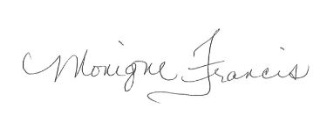 Monique FrancisExhibit Coordinator, Executive Board/Committee Clerkmfrancis@cmham.orgTax ID # 23-7402045At-A-Glance Exhibit InformationAt-A-Glance Exhibit InformationAt-A-Glance Exhibit InformationConference Dates:February 4 & 5, 2020February 4 & 5, 2020Conference Location:Radisson Plaza, Kalamazoo, MichiganRadisson Plaza, Kalamazoo, MichiganExhibit Booth Cost:$1,200: Members$1,440: Non-Members Booth is 9' x 5' and includes 2 attendees.SIGNING BONUS:SAVE $600-$720!!!$3,000: Members$3,600: Non-Members Sign an advanced contract for all three 2020 conferences! Deadline: Jan. 17, 2020SPONSORSHIP / ADVERTISING:There are several NEW and EXCITING contributing sponsorship opportunities available – see attached flyer for full details!There are several NEW and EXCITING contributing sponsorship opportunities available – see attached flyer for full details!